Food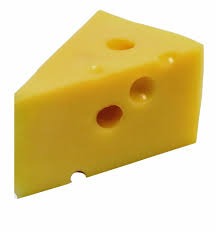 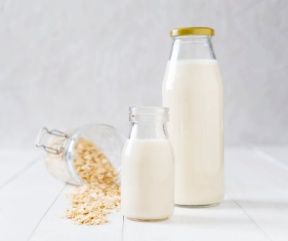 Zadanie 1. Posłuchaj proszę piosenki „Do you like broccoli ice cream?”                                                                                      https://www.youtube.com/watch?v=frN3nvhIHUk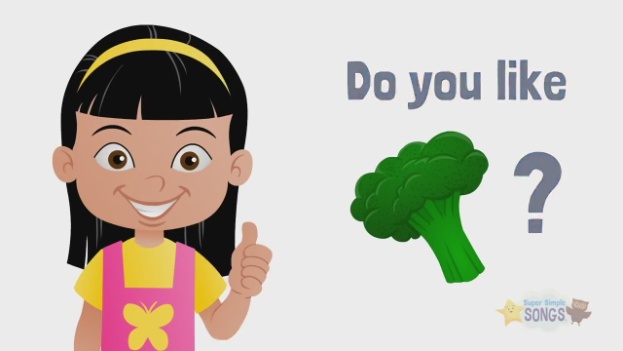         Tekst piosenki:   Do you like broccoli?   Yes, I do!   Do you like ice carem?   Yes, I do!   Do you like broccoli ice cream?                                                             No, I don’t. Yucky!Do you like donut?Yes, I do!Do you like juice?Yes, I do!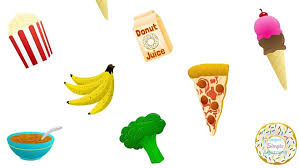 Do you like donut juice?No, I don’t. Yucky!Do you like popcorn?Yes, I do!Do you like pizza?Yes, I do !Do you like popcorn pizza?No, I don’t. Yucky!Do you like bananas? Yes, I do! Do you like soup? Yes, I do! Do you like bananas soup? No, I don’t. Yucky!Zadanie 2. Słownictwo 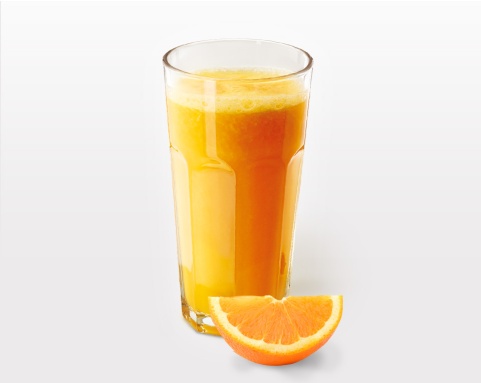 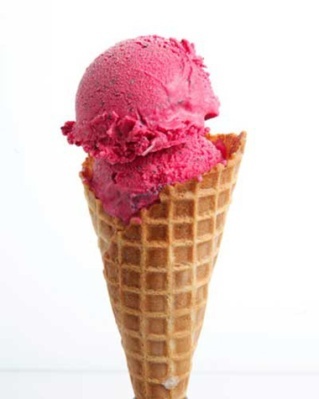 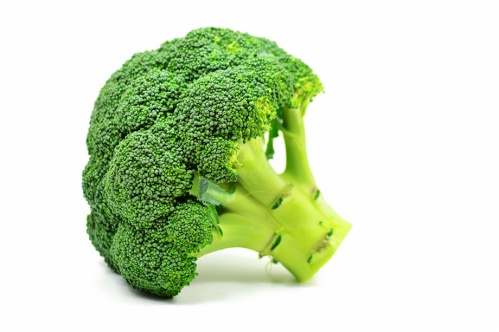 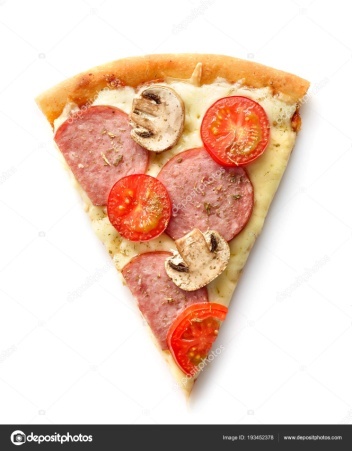 Zadanie 2. Posłuchaj proszę piosenki „Apples and bananas”https://www.youtube.com/watch?v=WbqzhZTQXvM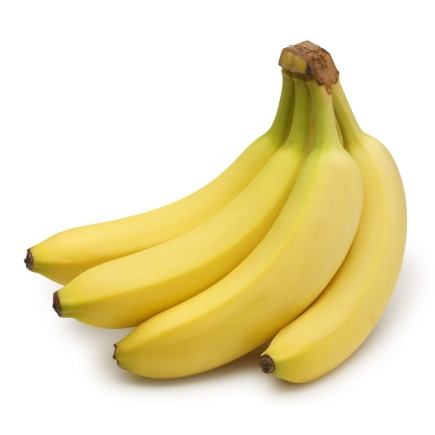 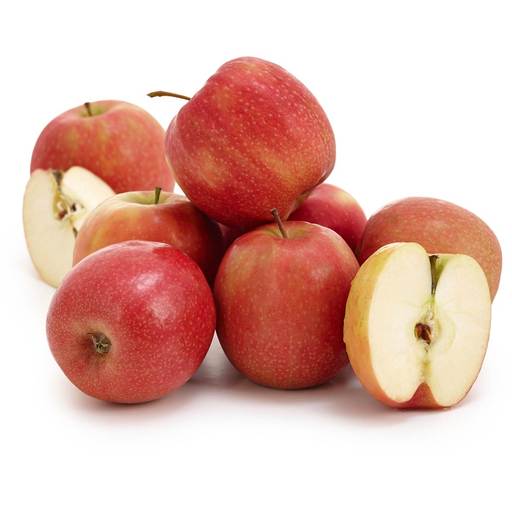 Zadanie 3. „I’m very hungry Caterpillar” - narysuj po śladzie drogę gąsienicy do jabłka 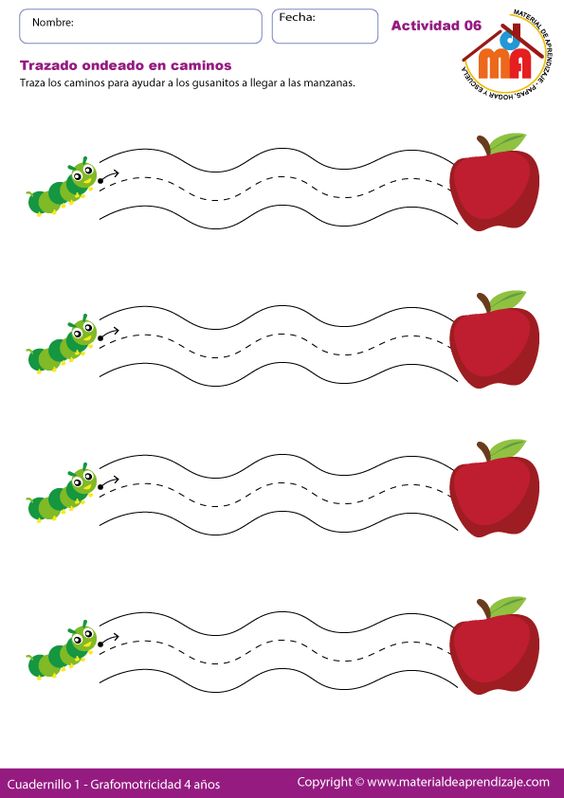 Zadanie 5. Apple dots – wyklej proszę plasteliną jabłko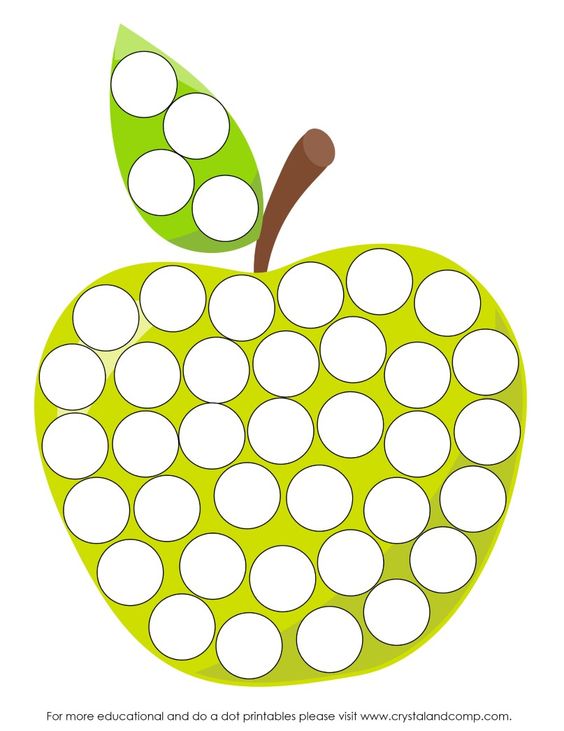 Zadanie 4. Apples and bananas puzzle – proszę rozciąć puzzle wzdłuż linii. Zadaniem dziecka jest ułożenie elementów, by powstał obrazek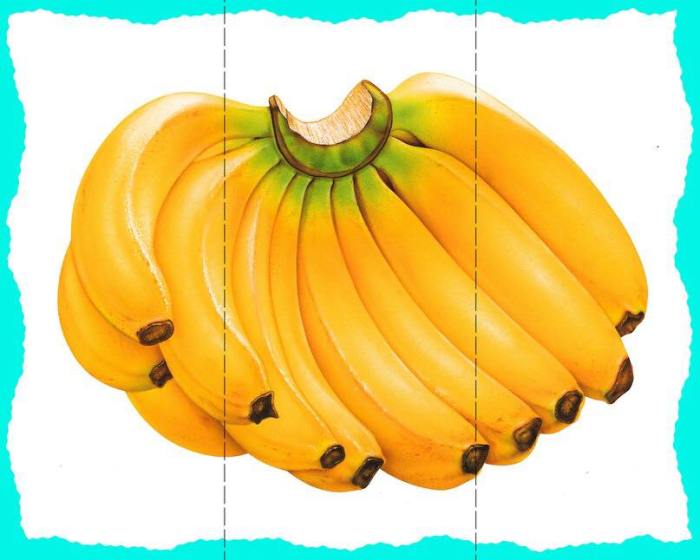 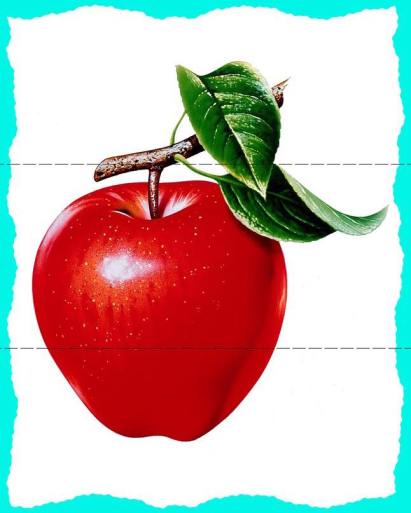 Zadanie 5. Crafts – pomysły na prace plastyczne – owocowo-jarzynowe stempelki 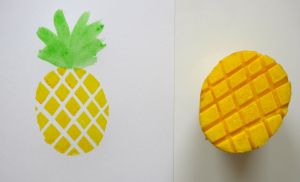 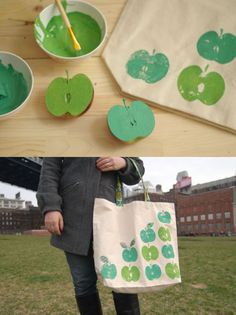 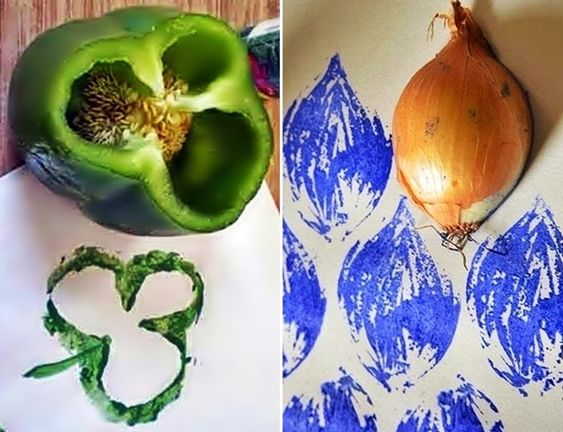 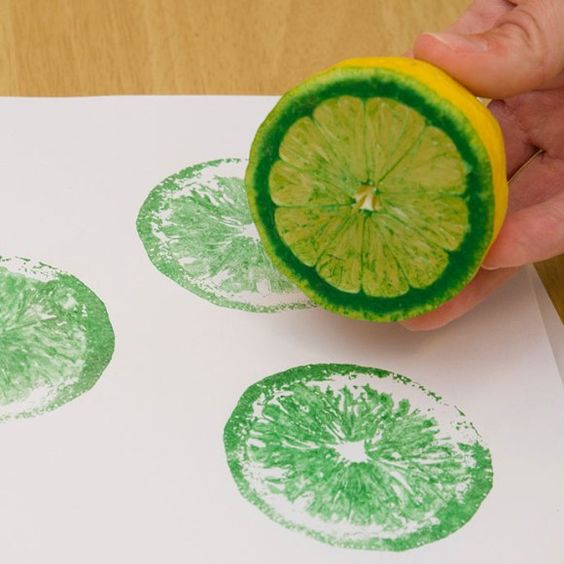 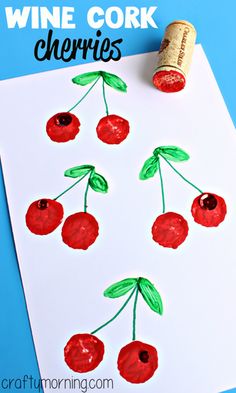 Dziękuję Za Twoją dzisiejszą wspaniałą pracę Pani Marta